МУНИЦИПАЛЬНОЕ БЮДЖЕТНОЕ ОБЩЕОБРАЗОВАТЕЛЬНОЕ УЧРЕЖДЕНИЕ «ГИМНАЗИЯ №3» ЛОКТЕВСКОГО  РАЙОНААНАЛИТИЧЕСКИЙ ОТЧЕТ Капустиной Натальи Александровныучителя музыкио результатах профессиональной деятельности в 2013-2016 годахг. Горняк 2016Воспитание успешной личности, творческой индивидуальности – одна из важнейших задач современности. Обществу нужны не роботы, а думающие люди, умеющие воплотить свои замыслы в жизнь. Как воспитать таких людей?Есть два пути. Один – не мешать развиваться творческим способностям. Дать детям свободу для проявления их креативности. музыка даёт импульс к развитию души и помогает раскрыть творческий потенциал ребят. Я уверена, что от творческих возможностей человека зависит его жизненный уровень. Это значит, что творчески развитый выпускник гораздо легче войдёт в мир, где важно общаться, рассуждать, думать, сравнивать, анализировать, договариваться, искать общее решение, выслушивать мнение других людей, уметь аргументировать свою точку зрения, уметь признавать свои ошибки и устранять их, уметь самостоятельно добывать новые знания и использовать их на практике для достижения поставленных задач. Второй путь – надо учить ребят творчеству так же, как учим нравственности. Оба пути не исключают, а дополняют друг друга. Обязательным фактором в обучении является возможность получения ребёнком собственного опыта через конкретное дело. Он должен сам осознать свои цели и действия к ним.  Ведь опыт изменяется только тогда, когда ребёнок не просто будет реагировать на события привычным образом, получая ожидаемые результаты, а анализируя свои действия и отношения, выстраивая определённый алгоритм принятия решений: я хочу – я знаю, как я могу этого достичь. Моя задача как учителя  заключается в создании таких условий, где каждый ребёнок сможет максимально раскрыться, показать все свои возможности и способности, развить свои таланты. А главное – найти себя, почувствовать свою значимость и осознать, что он – личность, способная мыслить, творить, создавать новое. Чтобы максимально выполнять поставленную задачу, я строю свою работу на следующих принципах:- принцип развивающей деятельности;- принцип включённости каждого ребёнка в деятельность;- принцип сотрудничества педагога и ребёнка.Необходимое условие для успешной реализации поставленных задач – использование современных образовательных технологий.Поэтому выбор темы по самообразованию не случаен - «Формирование и развитие ключевых компетенций школьников на уроке музыки и во внеурочное время через использование современных образовательных технологий, методов и приёмов обучения».I. Организация учебной деятельности.  За 4 года работы учителем убедилась - чтобы поднять значимость предмета «Музыка» в современной школе, вызвать интерес у детей к искусству, необходимо искать разные подходы к преподаванию предмета. Использование современных инновационных технологий (технологии ИКТ, дифференцированного обучения, развития критического мышления, проблемного обучения,  проектирования и игровые) позволяет мне реализовать идеи развивающего обучения,  повысить темп урока, активизировать деятельность на различных этапах учения,  увеличить объем самостоятельной работы учащихся, а в совокупности повысить эффективность образовательного процесса. На своих уроках создаю условия для  формирования устойчивой позитивной мотивации обучающихся с помощью различных методов, а также системно - деятельностного  подхода, который заключается в проведении  системы уроков, ориентированной не столько на передачу «готовых знаний», сколько на формирование активной творческой  личности, мотивированной к самообразованию, творчеству, обладающей достаточными навыками и психологическими установками к самостоятельному поиску, отбору, анализу и использованию информации. Например, цель урока выводим с помощью проблемной ситуации. Так в 7 классе при изучении оперы «Князь Игорь» предлагаю ребятам стать на позицию композитора и продумать строение арии князя Игоря. При этом учащимся имеют разнообразие источников знаний – слово учителя, самостоятельное наблюдение, учебные пособия, справочная литература, практическая деятельность, доступ к сети Интернет.                    Урок музыки, как и любой другой, должен развивать умение учиться, т.е. формировать и развивать универсальные учебные действия. Поэтому, свой урок строю  следующим образом:В работе применяю следующие методы и приёмы, способствующие  формированию универсальных учебных действий:-эвристическая беседа. Этот метод побуждает учеников к самостоятельной деятельности. Вопрос может быть поставлен как проблемный в начале урока. Проблема может быть сформулирована перед слушанием и интерпретацией  музыкального произведения, перед ознакомлением с новой песней или как вывод в конце урока;- работа в парах и группах активизирует интерес, вызывает дух соревнования, усиливает мотивацию к обучению;-  «Мозговой штурм» развивает умение мыслить, находить нестандартные решения учебных и творческих задач.А также методы музыкального воспитания:метод художественного, нравственно-эстетического познания музыки;метод эмоциональной драматургии;метод интонационно-стилевого постижения музыки;метод художественного контекста;метод создания «композиций»;метод перспективы и ретроспективы.  Виды музыкальной деятельности на уроках разнообразны и направлены на реализацию принципов развивающего обучения. В исполнительскую деятельность входят: хоровое, ансамблевое и сольное пение; пластическое интонирование и музыкально-ритмические движения; игра на музыкальных инструментах; инсценирование (разыгрывание) песен, сказок, музыкальных пьес программного характера; освоение элементов музыкальной грамоты как средства фиксации музыкальной речи.Помимо этого, дети проявляют творческое начало в размышлениях о музыке, импровизациях (речевой, вокальной, ритмической, пластической); в рисунках на темы полюбившихся музыкальных произведений, эскизах костюмов и декораций к операм, балетам, музыкальным спектаклям; в составлении программ концертов; в создании, небольших литературных сочинений о музыке, музыкальных инструментах, музыкантах, выполнении заданий, размещаемых на моём сайте. В целом, эмоциональное восприятие музыки, размышление о ней и воплощение образного содержания в исполнении дают возможность овладевать приёмами сравнения, анализа, обобщения, классификации различных явлений музыкального искусства, что формирует у школьников универсальные учебные действия.Выполнение творческих заданий на уроке музыки является одним из наиболее эффективных приемов оптимизации способностей детей. В процессе музыкального творчества происходит более полное познание учеником самого себя, своих способностей, формируются навыки невербального, чувственного контакта с окружающим миром. Так восхищение осенними пейзажами на уроке в первом классе приводит к мысли озвучить увиденное, и рождается тема урока «Музыка осени», а приём «Музыка моего имени» позволяет диагностировать не только вокальные возможности ребёнка, но и его эмоциональное состояние на уроке.В результате использования  креативных методов обучения, учащиеся получают знания в ходе собственной творческой деятельности, что способствует появлению устойчивых качественных и стабильных результатов при 100-процентной успеваемости, формированию индивидуального стиля учения, интереса учащихся к преподаваемому мной предмету. II. Внеурочная деятельностьВнеурочная деятельность стимулирует познавательные интересы ребят, способствует приобретению социальных знаний, формированию ценностного отношения к социальной реальности, получению опыта самостоятельного общественного действия.Основные формы организации занятий – беседы, экскурсии, практические занятия. Используемые технологии – игровые и проектные, ИКТ.Я работаю по программе «Праздники, традиции и ремёсла России» с ребятами начальной школы.  Поддерживаю позицию народного художника России Б.Неменского, что введение ребёнка в мир музыки должно быть «от родного порога», т.е. через интонации, темы и образы русского народа. Это оказывает позитивное влияние на формирование семейных ценностей, составляющих духовное и нравственное богатство нашей культуры и искусства. И выражение «от родного порога» понимаю буквально – нужно знать традиции, обычаи и песни своей местности, своей семьи. На своих занятиях использую фольклорный материал Алтайского края. Ребята с удовольствием принимают участие в народных играх, которые несут огромный воспитательный потенциал. Простая на первый взгляд игра «В растяпу» формирует такие личностные качества, как умение воспринимать критику и адекватно реагировать, считаться с мнением других людей. Игра «Как у дяди Трифона» снимает психологический барьер выступления перед публикой. Ребята с интересом знакомятся с традициями празднования Святок, Масленицы на Алтае. Это мотивирует их обратиться к традициям своей семьи, узнать песни бабушек, запомнить их.Результатом внеурочной деятельности считаю присвоение учащимися знаний и опыта использования народных традиций, песен и игр в повседневной жизни. Ребята с удовольствием играют в знакомые игры на переменах, проявляют интерес к своему семейному древу, делятся своими знаниями на уроках.III. Классное руководство          Цель воспитательной работы: создание условий, способствующих развитию интеллектуальных, творческих, личностных качеств учащихся, их социализации и адаптации в обществе. В связи с этим решаются следующие задачи:      - вовлечение каждого учащегося в учебную и творческую деятельность;      - развитие у ребят самостоятельности, ответственности, инициативы;      - формирование привычки здорового образа жизни.          Все мероприятия провожу в соответствии с планом воспитательной работы по нескольким направлениям.  Работа по гражданско-патриотическому направлению в веду через организацию и проведение таких классных часов как «Война с Японией. Уроки истории», «Урок мужества». Ребята принимали участие в Вахте памяти у мемориала Славы и в акции «Бессмертный полк». Шелест Г. разработала проект «Моя семейная реликвия», который был представлен группой ребят на школьном конкурсе «Не знали, но помним». Участие в этом конкурсе отмечено грамотой за третье место. Далее проект участвовал во Всероссийском форуме «Крепка семья – сильна Россия», где получил отличную оценку. Для ребят был организован просмотр фильма «Офицеры» с последующим обсуждением. Ко Дню космонавтики с учащимися класса проведена беседа «Развитие космонавтики в нашей стране». Данные мероприятия способствовали развитию интереса к истории страны, воспитанию чувства сопричастности к традициям народа.Особое внимание обращаю на воспитание и развитие нравственных качеств ребят. Благотворным в этом плане стали классные часы «Семейные традиции и ценности» и «Я талантлив», которые проведены совместно с родителями. Проводились беседы о толерантном поведении в отношениях с людьми других национальностей, о помощи людям старшего поколения. На классных часах также рассматривались вопросы культуры поведения, правил поведения в школе, в общественных местах. У детей формировались ценностные ориентации, позитивное отношение к выполнению общественных поручений. О правилах здорового образа жизни ребята рассуждали на классном часе «Быть здоровым или умирать молодым?». Всем классом участвовали в «Осеннем кроссе-2015». Горьков Н., Костин Н., Шниткин В., Гераськин А. – постоянные участники школьных и районных спортивных соревнований. Культуротворческое направление деятельности классного коллектива отразилось в участии ребят в окружном фестивале «Ломоносовские чтения», в изготовлении оформления к новогодним праздникам. В рамках окружного фестиваля «Ломоносовские чтения» класс занял 1 место в викторине «История МГУ»  и 2 место в конкурсе «Изобразительное искусство» по теме «Архитектура МГУ». Андреева З. и Егоров Н. приняли участие в танцевальном конкурсе на городском мероприятии «Осенний бал». Кроме этого,  Каримов К. – постоянный участник районных концертных мероприятий. Шелест Г. занимается в ДШИ, Мумлева Ю. посещает занятия танцевального коллектива «Контраст» в ДДТ. С родителями учащихся поддерживаю тесную связь. Регулярно провожу родительские собрания, на которых помимо общепедагогических вопросов обсуждаем частные: режим дня учащихся, успеваемость и посещаемость школьниками учебных занятий, причины пропусков уроков, школьное питание. Провожу индивидуальные беседы и консультации с  родителями. Воспитательное взаимодействие осуществляю с учителями-предметниками через беседы по вопросам успеваемости, воспитанности, активности учащихся на уроках, выполнения домашних заданий. IV. Внеклассная работаДанный вид моей деятельности тесно связан  с подготовкой и участием ребят в разного уровня концертах, мероприятиях и конкурсах. Отдельно следует отметить, что применение проектного метода в работе с одарёнными детьми позволило в короткий срок достичь высоких результатов. Ермаков Павел в 2014 стал лауреатом краевого конкурса «Пою моё Отечество», пройдя победителем окружной и районный этапы. Его успех практически повторила Егорова Тамара в 2016 году, получив на краевом фестивале «Пою моё Отечество» диплом II степени. Ежегодно победителями районных конкурсов становились солисты, а также вокальный ансамбль «Юнкер» и хор.Работа над песней – по сути, краткосрочный творческий проект. Прежде чем начать вокальную работу, ребята ищут сведения об авторах, сравнивают разные варианты исполнения, тщательно работают над текстом произведения. Так было, например, с песней «Журавли» Я.Фрекеля. П.Ермаков серьёзно работал над каждым словом песни, искал соответствующие интонации. В вокальном плане  Павел стремился к напевности, подчеркнутом пропевании гласных звуков,  логическим ударениям, гибкой нюансировке.Подготовка учащихся к участию в конкурсах волонтёров также дала положительный результат. Победителями районного конкурса «Волонтёр года» в течение двух лет становились гимназисты. В 2015 году Харизина Маргарита, в 2016 - Маркосян Сюзанна. На окружном этапе этого конкурса Маргарита победила в номинации «Эссе», а Сюзанна, став абсолютным победителем, представляла гимназию на краевом этапе.   В 2014 году проходил конкурс «Рука в руке», где я и Афанасьева Ульяна получили III место.Результаты моей работы во внеклассной деятельности представлены в таблицах.Результативность 2013-2014 г.
Результативность 2014-2015 г.Результативность 2015-2016 г.V.Повышение квалификацииУчительская деятельность невозможна без постоянного повышения профессионального уровня. В 2013 году прошла очно-заочные курсы при АКИПКРО по теме «Современный урок искусства в условиях внедрения ФГОС», а в 2016 - дистанционные курсы повышения квалификации Костромского областного института развития образования по теме «Совершенствование содержания и технологий организации внеурочной деятельности в рамках реализации основной образовательной программы» и там же  «Модернизация содержания и технологий по формированию предметных, метапредметных и личностных результатов в рамках учебного предмета «Музыка» с учётом требований ФГОС». Принимала участие в работе стажёрской площадки «Основные направления в работе с одаренными детьми» гимназии №3, являющейся региональной инновационной площадкой.Регулярно участвую и изучаю материалы вебинаров по «Музыке», новинки педагогической и методической литературы, посещаю образовательные сайты Интернета участвую в работе педсоветов, методобъединений гиназии,  муниципального методического объединения. С 2016 года – руководитель ММО учителей музыки.VI. Достижения         За свою педагогическую деятельность награждена Почётной грамотой Управления Алтайского края по образованию и делам молодёжи в 2007 году. Грамотой Комитета по образованию Локтевского района  награждена в 2016 за успехи в организации и совершенствовании учебного и воспитательного процессов, профессионализм и ответственность в формировании интеллектуального, культурного и нравственного развития личности подрастающего поколения. За отличное руководство проектом «Моя семейная реликвия» в рамках Межрегионального форума «Крепка семья – сильна Россия» отмечена благодарственным письмом.         Неоднократно отмечена грамотами администрации МБОУ «Гимназия №3»  за работу с одарёнными детьми, подготовку вокальных групп к участию в различных акциях и конкурсах, а также за результативность и личный вклад в развитие эстетического воспитания учащихся.  Структура урокаДеятельность учителя Деятельность учащихсяУУДОбъявление темы урокаПодвожу к осознанию темы. Формулируют познавательные, регулятивные, коммуникативныеСообщение цели и задачПодвожу к осознаниюОпределив границы знания и незнания, формулируютличностные,регулятивные, коммуникативныеПланированиеСоветуют, помогаюПланируютрегулятивныеПрактическая деятельность учащихсяКонсультирую, применяя групповой и индивидуальный методыОсуществляют деятельностьпознавательные, регулятивные, коммуникативныеОсуществление коррекцииКонсультируюФормулируют затруднения и осуществляют коррекциюрегулятивные, коммуникативныеОцениваниеНаблюдаю, консультируюДают оценку себе и другимрегулятивные, коммуникативныеИтог урокаРефлексияРефлексияличностные, регулятивные, коммуникативныеДомашнее заданиеПредлагаю вариантыВыбираютпознавательные, регулятивные, коммуникативныеПоказатели2013-20142014-20152015-2016Качество обучения100%100%100%Качество знаний 95,9 %96,2%96,4 %КонкурсучастникиРезультатРайонный, «Пою моё Отечество»Ермаков П.I местоРайонный, «Пою моё Отечество»Вокальная группа диплом участникаРайонный, «Россия моя – купола золотые»Богданова Д.Диплом победителяРайонный, «Россия моя – купола золотые»Широких М.Диплом победителяОкружной, «Пою моё Отечество»Ермаков П.I местоКраевой, «Пою моё Отечество»Ермаков П.I местоКонкурсучастникиРезультатРайонный конкурс «Волонтёр года -20015»Харизина МаргаритапобедительОкружной конкурс «Волонтёр года -2015»Харизина Маргарита1 место в номинации «Эссе»Районный конкурс компьютерных презентаций «Я и моя детская организация»Афанасьева Ульяна3 местоРайонный конкурс «Мы годимся тобою, Отчизна!»Карабанов НикитапобедительРайонный конкурс социальных проектов «Твори добро на благо людям»Харизина Маргарита2 местоРайонный конкурс «Весёлые нотки»Шулякова Софья,Волошина Дарья2 местоРайонный конкурс юных талантов «Дворец зажигает огни»Карабанов Никита2 местоРайонный конкурс «Рука в руке»Афанасьева Ульяна3 местоРайонный конкурс «Пою моё Отечество»Богданова Дарья3 местоРайонный конкурс «Битва хоров»Хор1 место2 местоКонкурсучастникиРезультатПодтверждениеКраевой конкурс лидеров волонтёрских объединений «Волонтёр года -2016»Маркосян Сюзанна1 место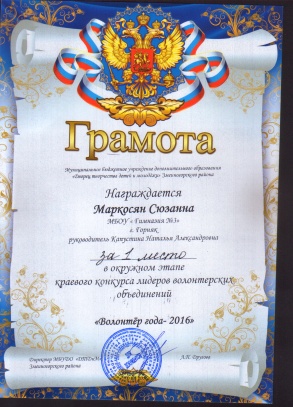 XIX Краевой фестиваль патриотической песни «Пою моё Отечество»Егорова Тамарадиплом 2 степени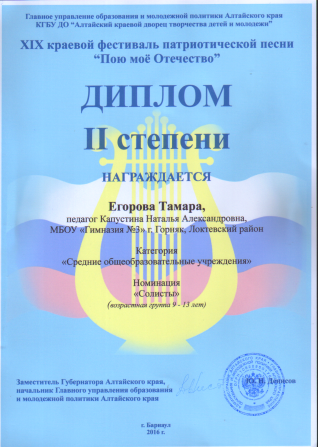 Краевой конкурс «Твори добро на благо людям»Маркосян Сюзаннадиплом 1 степенисайт МБОУ «Гимназия №3» Поздравляем Маркосян Сюзанну с дипломом 1-й степени за социальный проект "Я верю!".Руководитель Капустина Н.А Краевой конкурс «Пою моё Отечество» (окружной этап)Егорова ТамараЛауреат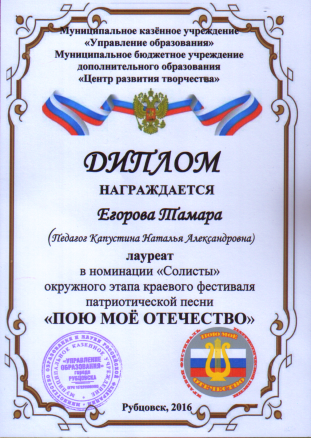 Окружной фестиваль «Ломоносовские чтения»Шелест Галина1 место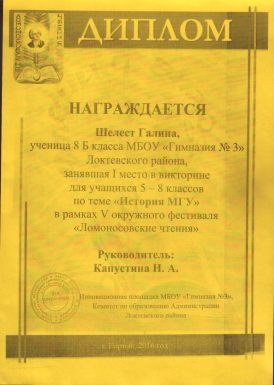 Окружной фестиваль «Ломоносовские чтения»Шелест Галина2 место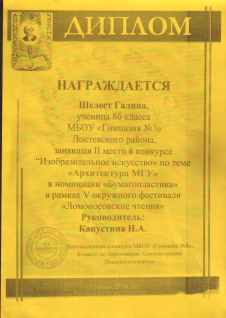 Районный конкурс лидеров волонтёрских объединений «Волонтёр года – 2016»Маркосян Сюзанна1 местоhttp://ddt-lokt.edu22.info/index.php/2015-03-20-12-22-52 (Сайт ДДТ г.Горняк)25.02.2016г. в МБОУ ДОД «Дом детского творчества» прошел муниципальный этап краевого конкурса лидеров волонтерских объединений  «Волонтер года – 2016»По итогам работы жюри были распределены места следующим образом:   1 место: Маркосян Сюзанна, МБОУ "Гимназия № 3", рук. Капустина Н.А.Районный конкурс патриотической песни «Пою моё Отечество»Егорова Тамара1 место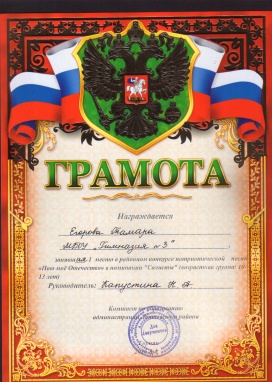 Районный конкурс патриотической песни «Пою моё Отечество»ансамбль «Юнкер» (5 кл)2 местоhttp://gimn3gornjak.ucoz.ru/news/konkurs_poju_moe_otechestvo/2016-01-18-47118 декабря состоялся районный этап краевого фестиваля патриотической песни «Пою моё Отечество».В номинации "Вокальные группы" ансамбль «Юнкер» занял II место! Поздравляем участников конкурса, руководителя Капустину Н.А. с успешным выступлением!  Районный конкурс «Лидер XXI века»Кузнецова Дарья2 местоhttp://gimn3gornjak.ucoz.ru/news/lider_xxi_veka/2016-03-06-526 4 марта подведены итоги районного конкурса "Лидер XXI века" (заочный этап). В конкурсе приняли участие 5 общеобразовательных школ. От гимназии участвовала Кузнецова Дарья.На конкурс Дарья представила социальный проект «Сильный поддержит сильного» и эссе «Я – гражданин, за мной Россия».В результате заочного конкурса Кузнецова Дарья заняла II место.Поздравляем Дарью и Капустину Наталью Александровну, руководителя с успешным выступлением!Районный конкурс юных талантов «Дворец зажигает огни»Егорова Тамара1 местоhttp://gimn3gornjak.ucoz.ru/news/rajonnyj_konkurs_junykh_talantov/2016-04-29-595     27 апреля прошел районный конкурс юных талантов "Дворец зажигает огни". 1 место в номинации «Эстрадное пение» в возрастной категории 9-11 лет заняла Егорова Тамара.Поздравляем Тамару и руководителя Капустину Наталью Александровну с победой!Первый краевой Форум детей и молодёжи «Школа жизни»Тисканова МаринаПобедитель http://gimn3gornjak.ucoz.ru/news/pobeda/2016-09-13-652  На слете в рамках движения «Школа жизни» Тисканова Марина защитила проект благотворительного концерта «Сильный поможет сильному», который стал победителем!